Never Forgotten Honor FlightApril 24, 2017 Itinerary Rev. 1/15/17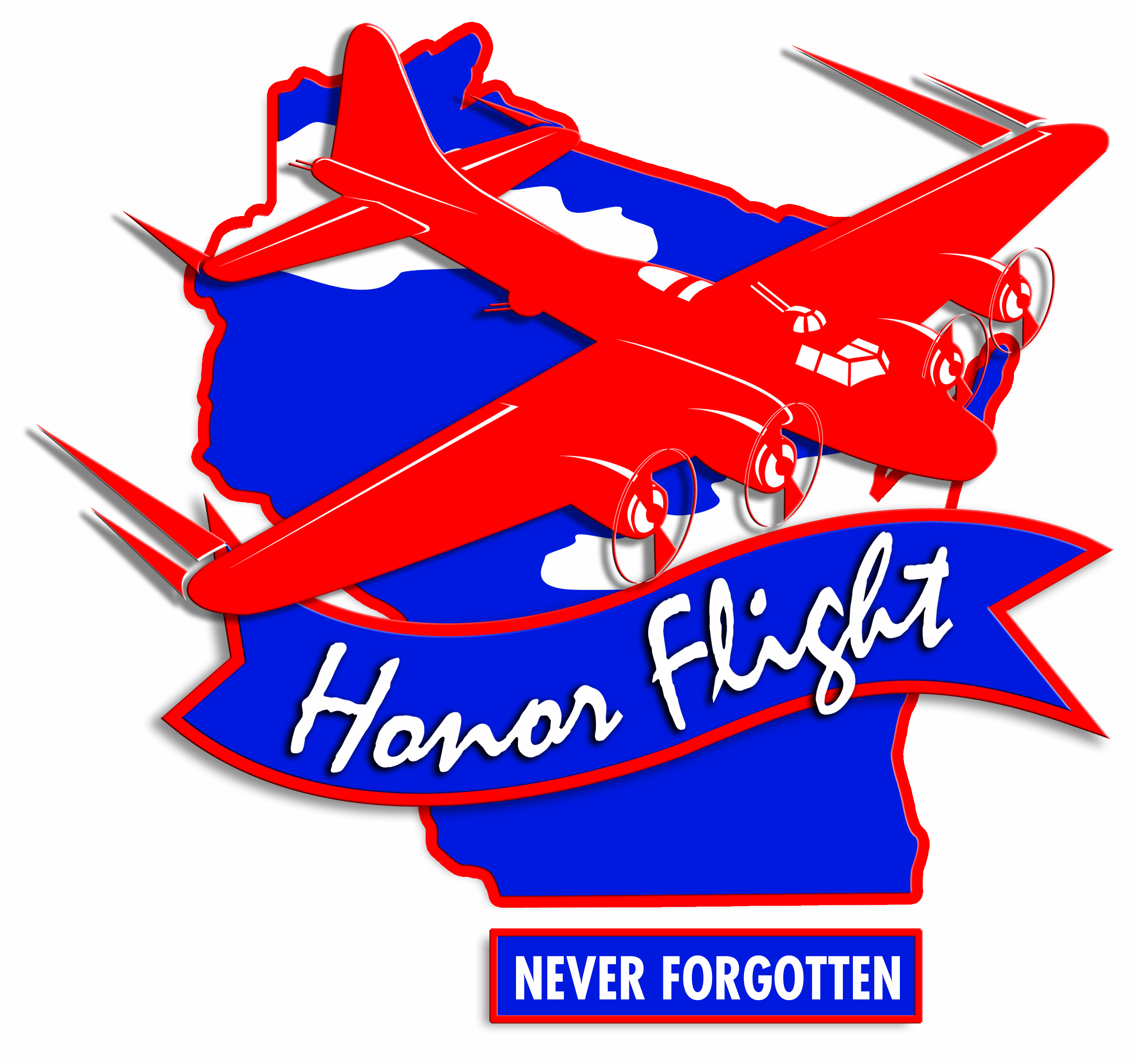 ALL TIMES ARE "LOCAL" TIMESALL TIMES ARE "LOCAL" TIMESALL TIMES ARE "LOCAL" TIMES4:30 AMGUARDIANS check in 5:00 - 5:30 AM5:50 AMVETERANS check in (snacks, coffee provided at gate)Load aircraft6:30 AM Sun Country Flight # 8601 departs CWA (morning snack on plane)9:30 AM   Arrive Reagan (bathroom break) 10:35 AM Depart Reagan in Motor Coach10:50 AM Arrive WW II Memorial (Group Photo)    12:30 PM Depart WW II Memorial12:30–12:55 PM BUS TOUR (Capitol; Navy Memorial; White House)(box lunch on bus)  12:55 PM Arrive Korean, Vietnam, and Lincoln Memorial  2:40 PM Depart Korean Memorial2:45-3:25 PMFDR Memorial3:35 PM Arrive Iwo Jima4:10 PM Depart Iwo Jima (snack bars)4:30PM Arrive Arlington National Cemetery  5:00 PM Changing of the Guard at the Tomb of the Unknown Soldier5:40 PM Depart ANC5:55 PM Arrive Air Force Memorial and Drive By Pentagon / 9-11 Memorial   (Dinner) 7:10 PM Depart Memorial 7:25 PM Arrive Reagan Airport8:45 PM Sun Country Flight # 8602 departs Reagan 9:55 PM Arrive Wausau (arrival at CWA dependent on weather/unexpected delays)